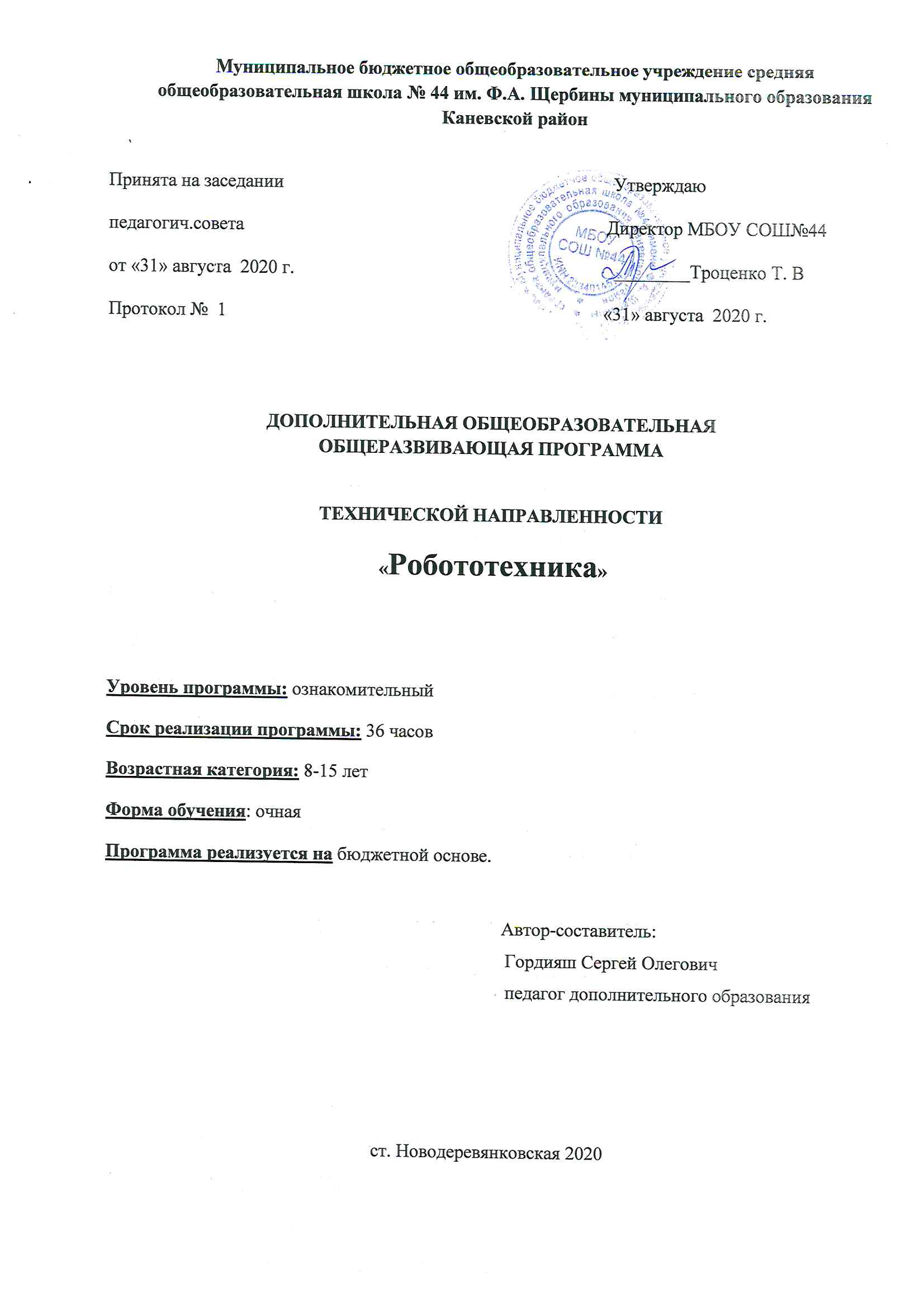 Пояснительная запискаоснове обучающего материала лежит изучение основных принципов механической передачи движения и элементарное программирование. Работая индивидуально, парами, или в командах, учащиеся младшего школьного возраста могут учиться создавать и программировать модели, проводить исследования, составлять отчёты и обсуждать идеи, возникающие во время работы с этими моделями.На каждом уроке, используя привычные элементы LEGO, а также мотор и датчики, ученик конструирует новую модель, посредством USB-кабеля подключает ее к ноутбуку и программирует действия робота. В ходе изучения учащиеся развивают мелкую моторику кисти, логическое мышление, конструкторские способности, овладевают совместным творчеством, практическими навыками сборки и построения модели, получают специальные знания в области конструирования и моделирования, знакомятся с простыми механизмами.Ребенок получает возможность расширить свой круг интересов и получить новые навыки в таких предметных областях, как Естественные науки, Грамотность, Технология, Математика, Конструирование, Развитие речи.Базовый набор конструктора LEGO WeDo и специальное программное обеспечение являются средством для достижения целого комплекса образовательных задач:развитие творческого мышления при создании действующих моделей;развитие внимания и аккуратности;развитие словарного запаса и навыков общения при объяснении работы модели;установление причинно-следственных связей;анализ результатов и поиск новых решений;коллективная выработка идей, упорство при реализации некоторых из них;экспериментальное исследование, оценка (измерение) влияния отдельных факторов;проведение систематических наблюдений и измерений;практическое изучение различных математических понятий;использование таблиц для отображения и анализа данных;написание и воспроизведение сценария с использованием модели для наглядности и эмоциональности эффекта;развитие  мелкой  мускулатуры  пальцев  и  моторики  кисти  рукучащегося.Реализация этой программы в рамках начальной школы помогает развитию коммуникативных навыков учащихся за счет активного взаимодействия детей в ходе групповой проектной деятельности, развивает техническое мышление при работе с 3D редактором LEGO и набором Lego Education, так же обучает начальным навыкам программирования.Цель программы:Сформировать личность, способную самостоятельно ставить учебные цели, проектировать пути их реализации, контролировать и оценивать свои достижения, работать с разными источниками информации, оценивать их и на этой основе формулировать собственное мнение, суждение, оценку, заложить основы информационной компетентности личности, помочь обучающемуся, овладеть методами сбора и накопления информации, а также технологией ее осмысления, обработки и практического применения.Задачи:развить творческие способности и логическое мышление детей;научиться создавать и конструировать механизмы и машины с электроприводом;расширить знания учащихся об окружающем мире, о мире техники;развить умение творчески подходить к решению задач;обучить основам моделирования и программирования, выявить программистские способности школьников;развить коммуникативные способности учащихся, умение работатьпаре и группе;развивать умения излагать мысли в четкой логической последовательности, отстаивать свою точку зрения, анализировать ситуацию и самостоятельно находить ответы на вопросы путем логических рассуждений.Планируемые результатыЛичностные:адаптация ребёнка к жизни в социуме, его самореализация;приобретение уверенности в себе;формирование самостоятельности, ответственности, взаимовыручки и взаимопомощи;развитие коммуникативных качеств.Метапредметные:обучение  основам  3D  моделирования,  приобретение  навыковгеометрических построений, владения математической терминологией, использования его для описания предметов окружающего мира, пространственных представлений и изобразительных умений.изучение различных естественнонаучных тем, получение знания о естественной среде обитания животных в процессе сборки роботизированных моделей, изучая то, как различные условия обитания определяют основные потребности животных;развитие навыков повествования, написания технических статей и работ, сочинения историй, пояснения методов решения, обобщения полученных результатов, выдвижения гипотез;развитие навыков мозгового штурма, творческого поиска решений, конструирования, проведения испытаний, оценки качества решения иполученных результатов;использование программного обеспечения, проектирование и сборка рабочей модели, целенаправленное применение цифровых технологий, систематизация, объяснение идей при помощи цифровых технологий;применение ИКТ для систематизации мышления. Анализ задач в терминах алгоритмики, практический опыт по написанию компьютерных программ для решения различных задач.ходе изучения курса выпускник научиться:основам принципов механической передачи движения;работать по предложенным инструкциям;основам программирования;доводить решение задачи до работающей модели;творчески подходить к решению задачи;работать над проектом в команде, эффективно распределять обязанности;излагать мысли в четкой логической последовательности, отстаивать свою точку зрения, анализировать ситуацию и самостоятельно находить ответы на вопросы путем логических рассуждений.Содержание программыВведениеПравила поведение и техника безопасности в кабинете и при работе с конструктором.Правило работы с конструктором LEGO.Применение роботов в современном мире: от детских игрушек, до серьезных научных исследовательских разработок. Демонстрация передовых технологических разработок, представляемых в Токио на Международной выставке роботов. История робототехники от глубокой древности до наших дней.Формы занятий: лекция, беседа, презентация, видеоролик.Знакомство с конструктором LEGOЗнакомство с основными составляющими частями среды конструктора. Знакомство детей с конструктором с LEGO - деталями, с цветом LEGO - элементов. История создания конструктора LEGOФормы занятий: лекция, беседа, презентация, видеоролик.Изучение механизмовПродолжение знакомства детей с конструктором LEGO, с формой LEGO - деталей, которые похожи на кирпичики, и вариантами их скреплений. Первые шаги. Обзор основных приёмов сборки. Построение простых конструкций(змейка; гусеница; фигура: треугольник, прямоугольник, квадрат; автомобильный аварийный знак). Построение механического «манипулятора». Изучение механизмов: зубчатые колёса, промежуточное зубчатое колесо, понижающая зубчатая передача, повышающая зубчатая передача, шкивы и ремни, перёкрёстная ременная передача, снижение, увеличение скорости и их обсуждение. Для закрепления материала учащийся должен построить мини вентилятор на основе пройденных передач.Формы занятий: лекция, беседа, работа в парах, индивидуальная работа, решение проблемы, практическая работа.Изучение истории создания современной техникиЗнакомство с историей создания современных средств передвижения (наземные, плавательные, летательные)Формы занятий: лекция, беседа, работа в группе, презентация, видеоролик.Конструирование заданных моделей5.1 Средства передвиженияУчащиеся  должны  построить  модель  плавательного  средства,  чтопоможет им изучить основные части средства, виды валов и специальные детали конструктора Lego, которые помогают производить поворотные движения на 360 градусов.Учащиеся должны построить трехколесный и обычный автомобиль сводителем и без. Такие действия помогут изучить работу колес и осей механизмов.Строительство мотоцикла поможет учащимся больше узнать работу предлагаемого механизма, так же произойдет повторение темы «оси и колеса».Модель малого самолета и малого вертолета раскрывает основную движущую работу механизмов (движение лопасти двигателя самолета и лопасти винта вертолета).5.2 Забавные механизмыЗабавные механизмы помогают учащимся закрепить пройденный материал по работе механических передач.Учащиеся должны построить «Детская Карусель», «большой вентилятор», «Мельница», при построении таких моделей развиваются навыки по применению механических передач в различных механизмах.Формы занятий: лекция, беседа, работа в группе, индивидуальная работа, решение проблемы, практическая работа, зачёт.6. Индивидуальная проектная деятельностьРазработка собственных моделей в парах и группах. Выработка и утверждение темы, в рамках которой будет реализоваться проект. Конструирование модели. Презентация моделей. Выставка. Соревнования. Творческая деятельность, выраженная в рисунках на тему «Мой робот». Повторение изученного ранее материала. Подведение итогов за год. Перспективы работы на следующий год.Формы занятий: беседа, работа в группах и парах, индивидуальная работа, решение проблемы, практическая работа.Тематическое планирование№Разделы и темыКоличество часовКоличество часовКоличество часов№Разделы и темытеорип/пРазделы и темытеорипрактикавсегоя1. Введение (1,5 ч.)1.1Техника безопасности.0,51.2Правила работы с конструктором.0,51.3Робототехника для начинающих.0,51,52. Знакомство с конструкторомLego (1ч. )2.1Знакомство с конструктором Lego WeDo0,52.2История развития робототехники0,513. Изучение механизмов (7 ч.)3. Изучение механизмов (7 ч.)3. Изучение механизмов (7 ч.)3.1Простые механизмы3.1.1Конструирование легких механизмов0,50,5(змейка; гусеница; фигура: треугольник,прямоугольник, квадрат; автомобильныйаварийный знак)3.1.2Конструирование механического большого0,50,5«манипулятора»3.1.3Конструирование модели автомобиля0,50,533.2Механические передачи3.2.1Зубчатая передача. Повышающая и0,5понижающая зубчатая передача3.2.2Механический «сложный вентилятор» на0,5основе зубчатой передачи3.2.3Ременная передача. Повышающая и0,5понижающая ременная передача3.2.4Механический «сложный вентилятор» на0,5основе ременной передачи3.2.5Реечная передача0,53.2.6Механизм на основе реечной передачи0,53.2.7Червячная передача0,53.2.8Механизм на основе червячной передачи0,544. Знакомство с программным обеспечениеми оборудованием (1 ч.)и оборудованием (1 ч.)и оборудованием (1 ч.)и оборудованием (1 ч.)4.1Lego Education WeDo (среда0,5программирования Scratch, приложениеScratch v1.4)4.2Виртуальный конструктор Lego «LEGO0,51Digital Designer»5.Изучение специального оборудования набораLEGO®EducationEducationWeDo9580 (1,5 ч.)5.1Средний М мотор WeDo0,55.2USB хаб WeDo (коммутатор)0,55.3Датчик наклона WeDo. Датчик движения0,5WeDo6. Конструирование заданных моделей (9 ч.)6. Конструирование заданных моделей (9 ч.)6. Конструирование заданных моделей (9 ч.)6.1Средства передвижения6.1.1Малая «Яхта - автомобиль»0,50,56.1.2Движущийся автомобиль0,50,56.1.3Движущийся малый самолет0,50,56.1.4Движущийся малый вертолет0,50,56.1.5Движущаяся техника0,50,556.2Забавные механизмы6.2.1Весёлая Карусель16.2.2Большой вентилятор16.2.3Комбинированная модель «Ветряная1Мельница»6.2.4«Волчок» с простым автоматическим14пусковым устройством7. Индивидуальная проектная деятельность (13 ч.)7. Индивидуальная проектная деятельность (13 ч.)7. Индивидуальная проектная деятельность (13 ч.)7.1Создание собственных моделей в парах27.2Создание собственных моделей в группах27.3Соревнование на скорость по1строительству пройденных моделей7.4Повторение изученного материала17.5Творческая деятельность (защита рисунков)27.6Работа с программой LEGO Digital Designer47.7Подведение итогов за год17.8Обобщающее занятие17.9Перспективы работы на следующий год114Итого:36